____________________________________________________________________________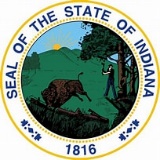 Annette M. JohnsonPike Township Trustee5665 Lafayette Rd. Suite CIndianapolis, Indiana 46254317-291-5801David Willis, District 1 			                                       Chris Tragesser, Fire Chief Steve Anderson, District 2 Cynthia Renea Oda, District 3 Claudette Peterson, District 4 Burnice “Bernice” Head, District 5 Pike Township Advisory Board AgendaNovember 14, 20225:30 p.m.Adopt resolution for Township Trustee to work with Taft on redistricting process Presentation from TaftAdjournmentNext Meeting December 13, 2022, 5:30 p.m., Approval of the new maps drawn for Pike Township by Taft 